 出雲芸術アカデミー音楽院2021年度入校願書・受講申込書*TEL番号は携帯電話等、日中に連絡がつきやすい番号をご記入ください。■オーケストラコースを希望の方※曲名を必ずご記入ください。（まだ決められない場合は、「未定」とご記入ください）※歌唱は、学年にかかわらず合唱コース〈ジュニアコーラス〉・オーケストラコース希望者全員、楽器演奏はオーケストラコースを希望する小学新４年生以上の方に実施します。リコーダーまたは任意の楽器を演奏していただきます。※経験楽器での入校・受講を希望される場合は、小学新３年生以下でもその楽器の演奏をしていただきます。※面接等の時間は後日通知します。あらかじめご都合がわかっている場合は、メッセージ欄にご記入ください。〈幼児科〉（右の番号を表面にご記入ください）※以下は記入しないでください出願日　　　　 年　　　月　　　日出願日　　　　 年　　　月　　　日出願日　　　　 年　　　月　　　日希望する科希望する科□幼児科　　□本科　　□別科□幼児科　　□本科　　□別科□幼児科　　□本科　　□別科□幼児科　　□本科　　□別科□幼児科　　□本科　　□別科フリガナ氏　名生年月日　　　 年　　 月　　 日 生　　　 年　　 月　　 日 生　　　 年　　 月　　 日 生性別学校名園　名現在通っている学校名・園名現在通っている学校名・園名現在通っている学校名・園名現在通っている学校名・園名現在通っている学校名・園名現在通っている学校名・園名学年等学校名園　名2021年4月2日以降に通う予定の学校名・園名2021年4月2日以降に通う予定の学校名・園名2021年4月2日以降に通う予定の学校名・園名2021年4月2日以降に通う予定の学校名・園名2021年4月2日以降に通う予定の学校名・園名2021年4月2日以降に通う予定の学校名・園名学年等フリガナ保護者氏名住　所〒〒〒〒〒〒〒〒〒連絡先TEL*①　　　　―　　　　　―②　　　　―　　　　　―①　　　　―　　　　　―②　　　　―　　　　　―①　　　　―　　　　　―②　　　　―　　　　　―FAX　　　　―　　　　　―　　　　―　　　　　―　　　　―　　　　　―　　　　―　　　　　―裏に記載の番号①～③からご記入ください裏に記載の番号①～③からご記入ください第1希望第2希望（①または②）希望のコースに☑してください希望のコースに☑してください複数受講・併行受講の希望第1希望第2希望複数受講・併行受講の希望□ 音楽入門コース□ 合唱コース□ オーケストラコース□ 音楽入門コース□ 合唱コース□ オーケストラコース□ 希望する※オーケストラコースの小1～3年生は、　音楽入門コース併行受講を推奨しますオーケストラの楽器未経験の方オーケストラの楽器経験者の方オーケストラの楽器経験者の方興味のあるものに☑してください（複数可）演奏している（いた）楽器希望する楽器（複数可）□弦楽器　　□管楽器　　□打楽器希望のコースに○をしてください希望のコースに○をしてください希望のコースに○をしてください希望のコースに○をしてください合唱コースオーケストラコースオペラコース邦楽コース（箏）楽器名（　　　　　　　　　）適性をみるための演奏・面接について実施日・・・前期：〈一次分〉3月27日㈯AM　〈二次分〉4月24日㈯AM　　後期：10月30日㈯AM適性をみるための演奏・面接について実施日・・・前期：〈一次分〉3月27日㈯AM　〈二次分〉4月24日㈯AM　　後期：10月30日㈯AM適性をみるための演奏・面接について実施日・・・前期：〈一次分〉3月27日㈯AM　〈二次分〉4月24日㈯AM　　後期：10月30日㈯AM適性をみるための演奏・面接について実施日・・・前期：〈一次分〉3月27日㈯AM　〈二次分〉4月24日㈯AM　　後期：10月30日㈯AM歌唱曲名※歌唱は学年にかかわらず合唱コース〈ジュニアコーラス〉・オーケストラコース希望者全員に実施します※歌唱は学年にかかわらず合唱コース〈ジュニアコーラス〉・オーケストラコース希望者全員に実施します※歌唱は学年にかかわらず合唱コース〈ジュニアコーラス〉・オーケストラコース希望者全員に実施します器楽曲名※楽器演奏はオーケストラコースを希望する小学新4年生以上に実施演奏楽器□ リコーダー□ その他の楽器（楽器名：　　　　　　　　　　）音楽・芸術分野における習い事・経験楽器・その期間など、分かる範囲でご記入くださいメッセージ欄　　（現在のところで伝えておきたいことなどがあればご記入ください）講座名対象開講日・時間帯（予定）番号うたあそび2～5歳児と保護者【H27（2015）.4.2～H31（2019）.4.1生まれ】土曜日  9:40～10:40①うたあそび2～5歳児と保護者【H27（2015）.4.2～H31（2019）.4.1生まれ】日曜日  9:40～10:40②うたなかま4～5歳児と保護者【H27（2015）.4.2～H29（2017）.4.1生まれ】土曜日 11:00～12:00③受付　／登録　／面接通知　／結果通知　／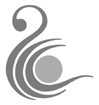 